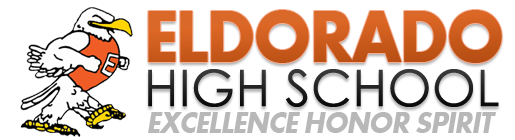 EHS Orchestra Booster

March 29, 2017 Minutes
7:00pm @ EHS Orchestra RoomAttendance:  Stephanie Dzur, Keri Paniagua, Tami Baker, Ruth Striegel, Kristine LinesFebruary meeting minutes were unanimously approved.  The recent resignation of Kerianne Gardner as booster secretary has left an opening on our Executive Committee.  Ruth and Tami took minutes for this meeting.A scholarship has been started in Aurra’s name on Facebook.Fine Arts Assembly – Thursday, 3/30/17, 8:15am and 9:40amChamber only.Concert dress.State Orchestra Contest – Friday, 3/31/17, 2:15-5:15pm, VVHSChaperones – Terri Maethner, Paco EstradaConcert dress.Suites & Sweets – Thursday, 4/13/17, 7pm (6pm set up)Donation to Gardner family.  Ruth approached Kerianne about this and she declined the offer.Dessert donations are still needed.Performance schedule – Ruth to doStudent volunteer schedule – Ruth to doAdvertising – Tami will add an announcement to the front page of the web site.Ann – tablecloths, flowers, set up, clean up, b-day cake/dessertRebecca & Casey (alumni) will perform.Ruth will email the staff a flyer and put in mailboxes.We checked the cabinet and no paper goods are needed.Stephanie volunteered to get 2 cheesecakes from Costco.  They are 4.5 lbs each and cost $13 (16 slices).  Tatum has volunteered to bring rice krispy treats.  Roma Bakery has committed a cookie tray.  Ann Savignon will be bringing a birthday cake for Nic.  Kristine will bring 4 dozen of something.Solo & Ensemble Festival – Saturday, 4/22/17Free food day @ EHS (pickle sales) – Wednesday, 4/26/17Tami will pick up 3 jars of pickles.We will ask Mary to prepare a change bag.Concert – Wednesday, 5/3/17, 7pm (6:30pm call time)Anything for Aurra?  Tabled until next meeting.Banquet – Friday, 5/12/17, 6pm (5:30pm set up), Courtyard MarriottSenior slideshow – PacoSenior gifts – KristineGirls:  2 violin & 1 cello.  Boys:  2 violin & 2 cello.Budget is about $10 each.Socks, ornaments, keychains.All-student slideshow – Paco will insert a few good pictures at the beginning of the Senior slideshow.  Not many pictures have been taken this year.Advertising – Tami will update the invitations from last year.Ticket sales – Tami will update the invitations from last year.MPAF picturesRuth did not know what company took pictures this year.DVD ordersWe will pay for the synchronization licenses that we know about.  Not all companies have responded.  Stephanie will contact.We will ask Alyssa to sell the DVDs for $20 each.May 5th deadline to order for May 8th deliveryBoth orchestras on one DVD; checks made out to booster clubTreasurer’s reportBalance of both accounts as of 3/29/2017 is $1554.79Checking is $518.32Savings is $1036.47On 2/7/2017 We received an electronic deposit of $9.16 from Amazon SmileOn 3/22/2017 I deposited $38.05 from the pickle sales to the checking account.Next meeting:  Wednesday, 4/26/17, 7pm